CURRICULUM VITAEFAISAL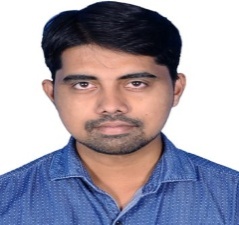 Objective:	Challenging and rewarding position in a growth-oriented organization which offers diverse job responsibilities and will fully utilize my technical abilities to move up in position through experience and constant improvement.Qualification:From 2006 to 2009, D.E.E.E (Diploma in Electrical & Electronic Engineer) A.V.C Polytechnic College – INDIAWork Experience in K.S.A	Organization	:	Axiom  telecom, Jeddah	Designation	:	storekeeper	Duration	:	Oct-2016 to may-2019Job Responsibilities:Maintain receipts, record and withdrawals of the stockroomEnsuring movements and inventory records are properly maintained in hard and soft copyInspect receives  all incoming materials and reconciles with purchase order and packing listInspect deliveries for damage or discrepancies report those accounting for reimbursements and record keepingControlling all movements of materials in & out of the storeRotate stock and arranges for disposal of surpluses Ensure adequate record keeping and manage all documentation conform proper stock level and maintain inventory controlTack stock inventory on a monthly basis or whenever required	 Work experience in IndiaOrganization	: 	Desicrew Pvt. Ltd, India Designation	:	Data Entry Clerk Duration	: 	Feb-2013-July-2015Job description:Produced monthly reports using advanced excel spreadsheets functionsOrganized form, made photocopies field records.Verifies the accuracy of work by comparing it to the source document.Compiles data from various sources.Maintains confidentiality of information.Computer Skills:			Ms-officeOperating systemNetworking (switching, routing and firewall)Strength:Work effectively in a team or individualityPunctuality and time managementPositive attitude and confidenceFlexibility and adaptabilityPersonal Details:Date of Birth			:	22nd Aug 1990	Marital Status			:	Married	Nationality			:	Indian	Languages Known		:	English, Tamil 	Visa Status			:	On Visit – Validity until 18th-April-2020             Driving License 		:	K.S.A (Saudi Arabia)Personal Contact		: 	faisal-396734@2freemail.com Reference			: 	Mr. Anup P Bhatia, HR Consultant, Gulfjobseeker.com 0504753686DECLARTIONI here declare that all the above information is true and correct to the best of my knowledge and belief.   Date: 02/02/2020                                                                                                                Thanking You                        Place: Dubai-UAE                                                                                                                   	      FAISAL